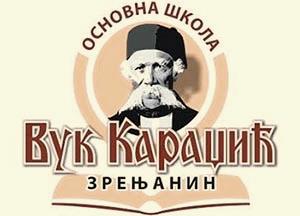 Тим за заштиту од дискриминације, насиља, злостављања и занемаривањаМица Савковић- координатор, проф. физичког васпитањаМарија Вуловић, психолог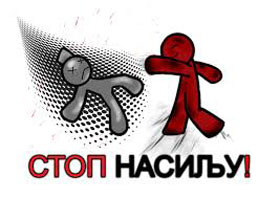 Анђелка Петровић, педагог Катарина Поповић, секретарМилко Иконић, директор школеМарија Вучељић, проф. енглеског језикаМирјана Куртић, наст. разредне наставеМилица Стевановић Живковић, проф. математикеСрђан Парезановић, проф. физичког васпитањаДушица Иконић,  проф. трхнике и технологије Небојша Милетић, проф. разредне наставе Дејан Лучић, проф. информатике и рачунарства Зорица Милошевић, проф. разредне наставеСара  Николић, проф. физичког васпитањаВАЖНИ ТЕЛЕФОНИДиректор школе										             Милко ИконићШкола032/322-527    и     032/327-976Школски полицајац064-8927304Полицијска станица192Дом здравља032-325-717Хитна помоћ194Центар за социјални рад032/341-233